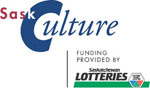 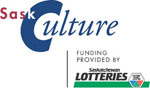 LOGO USE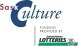 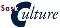 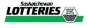 Not Incl.Not Appl.PLANS TO ADDRESSBrochuresPosters/FlyersEvent programmesNewsletters (print)Newsletters (electronic)Annual ReportAdvertisementsWeb Sites (live links)Social Media sitesFunded publications(DVDs, CDs, video credit)Promotional ItemsFoldersDisplaysLetterhead/AgendasOTHER PROMOTIONNot UsedNot Appl.PLANS TO ADDRESSEVENT/VENUE PROMOEVENT/VENUE PROMOEVENT/VENUE PROMOEVENT/VENUE PROMOEVENT/VENUE PROMOEVENT/VENUE PROMOEVENT/VENUE PROMOSignageBannersDisplaysTicketsInvitationsGreetings from SaskCulturePresentations/SpeechesMedia ReleasesFUNDING RELATEDFUNDING RELATEDFUNDING RELATEDFUNDING RELATEDFUNDING RELATEDFUNDING RELATEDFUNDING RELATEDBoard OrientationAnnual General MeetingAudit – Line item recognitionMEMBER PROMOMEMBER PROMOMEMBER PROMOMEMBER PROMOMEMBER PROMOMEMBER PROMOMEMBER PROMOPlace advertisementsShare Newsletters/NewsShare other promoDATE OF REVIEW ____________________________   REVIEWERS ______________________________________                                                                                                                      ______________________________________DATE OF REVIEW ____________________________   REVIEWERS ______________________________________                                                                                                                      ______________________________________DATE OF REVIEW ____________________________   REVIEWERS ______________________________________                                                                                                                      ______________________________________DATE OF REVIEW ____________________________   REVIEWERS ______________________________________                                                                                                                      ______________________________________DATE OF REVIEW ____________________________   REVIEWERS ______________________________________                                                                                                                      ______________________________________DATE OF REVIEW ____________________________   REVIEWERS ______________________________________                                                                                                                      ______________________________________DATE OF REVIEW ____________________________   REVIEWERS ______________________________________                                                                                                                      ______________________________________